ESCUELA NUESTRA SEÑORA DEL VALLE 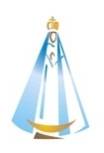 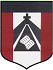 ON LINE ACTIVITIES August 14th to 21st1-Write the month next to the numberNovember        January         December        May          July         March          February       JuneOctober         April              September         August                                      4-                                        7-                              10-                                      5-                                        8-                              11-                                      6-                                        9-                              12- 2-ORDINAL NUMBERS: This video shows the ordinal numbers: https://www.youtube.com/watch?v=Q8QkDnI9pCs&                                                    ES INDISPENSABLE VEAS ESE VIDEO                                        PARA PODER HACER LA PRÓXIMA                                         ACTIVIDAD CORRECTAMENTEComplete with the correct information:CARDINAL								ORDINALTwenty								………………………………………….							FifthEight									……………………..………………….							ThirtiethTwenty-one							   	…………………………………………							TwelfthWrite these numbers into symbols:Fourth:  4th						Twenty-fourth:Twenty-second:					Thirty-first:First:							Eleventh:Third:							Thirteenth: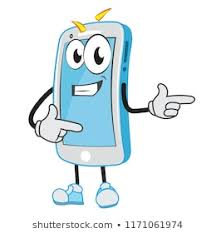 